Security Standards All information will be kept confidential by the Awards Committee comprised of ACG members and sponsors.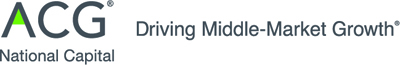 Growth Company Award From $75M to $250M Nomination Form
for the 19th ACG Corporate Growth Awards
Deadline for submission:  April 30, 2021ACG National Capital will recognize a Greater Washington-based company that has exhibited consistent and sustainable growth.  Selection criteria will include factors such as profitability, financial performance, milestones achieved and accomplishments that have fueled growth, etc.  The award nominees must have at least$75M to $250M in revenue for 2020.  Please submit the following information. NominatorLast, FirstCompanyPhoneEmailNominated CompanyCompanyContact PersonLast, FirstPhoneEmailRevenues and Operating ProfitsEvaluated over a three-year period. Please complete for all years. If numbers are not available, please provide an estimate. Also, indicate if financials have been audited or reviewed.Company DescriptionGrowth Drivers 
(may include acquisitions, contracts, key customers, new products or services, hiring accomplishments, etc.)Significant 2020 AccomplishmentsOther factors over the last 3 years to be considered (such as workplace excellence, awards, etc.)Please submit your nomination to:  acg@acgcapital.orgSave the dates:  VIP Reception in honor of all nominees in June, location tbdACG Corporate Growth Awards Gala in September, location tbdThank you for your submission!ACG National Capital  |  Office 703-584-0246  |  acg@acgcapital.orgYearRevenues/Operating ProfitsAudited/Reviewed Financials Y/N202020192018